Publicado en  el 18/12/2013 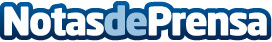 Bankia instala en Ávila la Dirección de Negocio de Empresas NorteBankia ha instalado en Ávila la Dirección de Negocio de Empresas Norte. Al frente de la misma, que hasta ahora estaba ubicada en Madrid, está Juan Luis Vidal Álvarez–OssorioDatos de contacto:BankiaNota de prensa publicada en: https://www.notasdeprensa.es/bankia-instala-en-avila-la-direccion-de_2 Categorias: Finanzas Castilla y León http://www.notasdeprensa.es